	YMCA of South Florida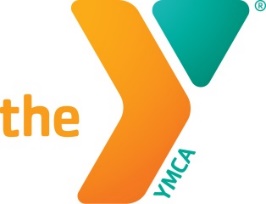 2019 FALL WESTON YMCA PRACTICE SCHEDULESStarting August 12th, 2019Subject to Revisions: Recreational Track: Y SwimPractice Times:Monday – Wednesday – Friday: Y Swim I (10 & under) 4:30 pm to 5:30 pmY Swim II (11 & Over) 5:30 pm to 6:30 pmPre Swim TeamTuesday and Thursday:Y Swim I (10 & under) 4:30 pm to 5:30 pmY Swim II (11 & Over) 5:30 pm to 6:30 pmCompetitive Track: YSF Barracudas Swim TeamSizzler Team (8 & Under)Afternoon Practice Times:Monday thru Friday3:30 pm to 4:30 pmWhite Team (9&10) Afternoon Practice Times:Monday thru Friday4:30 pm to 5:30 pmRed Team (11 & 12)Afternoon Practice Times:Monday thru Friday5:30 pm to 7:00 pmGrey (13 – Middle School) Morning Practice Times:Wednesday & Friday5:15 am to 6:30 amAfternoon Practice Times:Monday thru Friday5:30 pm to 7:30 pmGrey (14 – High School) Morning Practice Times:Wednesday & Friday5:15 am to 6:30 amAfternoon Practice Times:Monday thru Friday3:30 pm to 5:30 pmBlack Team (15 & Over)Morning Practice Times:Wednesday &  Friday5:15 am to 6:30 amAfternoon Practice Times:Monday thru Friday3:30 pm to 5:30 pmNational Team (13 & Over)Morning Practice Times:Wednesday &  Friday5:15 am to 6:30 amAfternoon Practice Times:Monday thru Friday3:30 pm to 5:30 pm